Школьникам о пенсии на сайте ПФР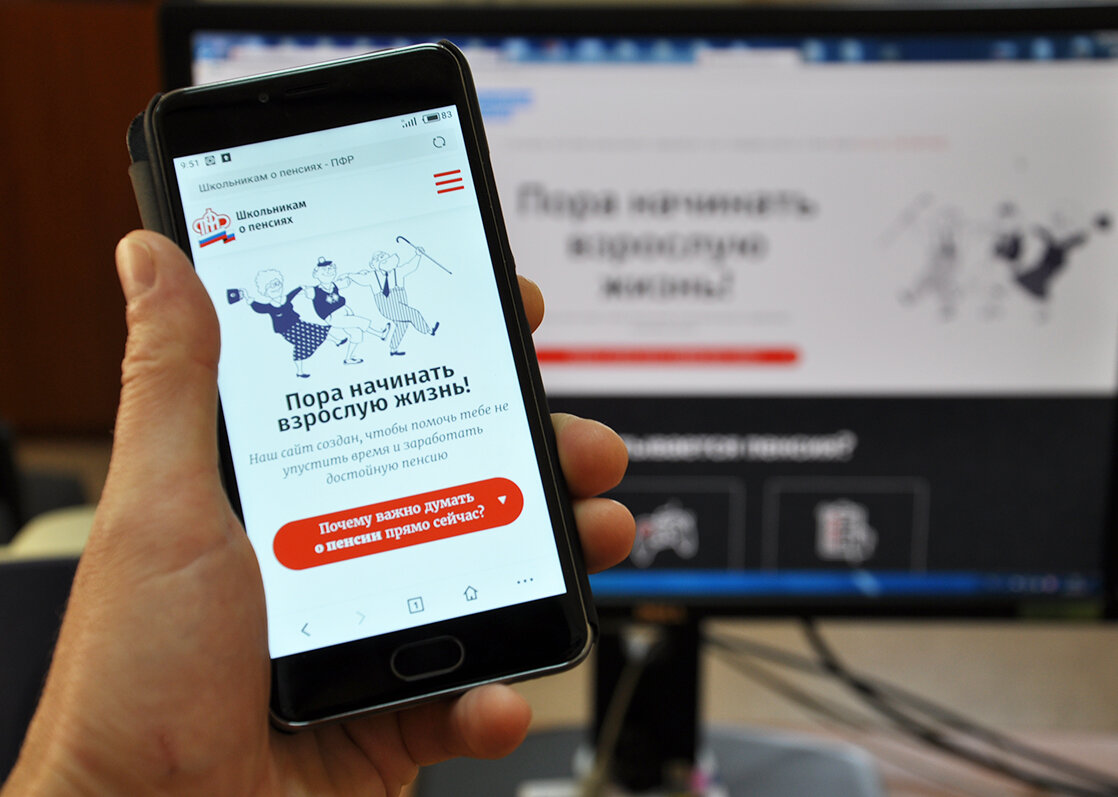 Отделение ПФР по Ханты-Мансийскому автономному округу-Югре напоминает, что для молодого поколения на сайте Пенсионного фонда России работает интернет-ресурс «Школьникам о пенсии» .Сайт запущен в 2017 году и призван рассказать в наглядной и увлекательной форме о пенсионном обеспечении в России, показать его прямую связь с работой, зарплатой, учебой, рождением детей, службой в армии и другими непреложными факторами жизни любого человека.В доступной форме показаны принципы формирования будущей пенсии, конкретные шаги, которые необходимо предпринять, чтобы поднять ее уровень, продемонстрирована формула расчета пенсии.Информация на сайте сгруппирована по разделам:«о пенсии» – представлена пенсионная система России: в картинках рассказано о трёх уровнях пенсионного обеспечения, обязательном пенсионном страховании, видах страховой пенсии, факторах, влияющих на размер пенсии, о том, как она рассчитывается и как ее увеличить;«история» – рассказано об истории пенсионного обеспечения в России с древних времен до нашего времени;«калькулятор» – предложена возможность в несколько кликов в игровой форме рассчитать свою будущую пенсию;«симулятор» – предлагается ответить на десять вопросов, моделирующих жизненные ситуации, начиная от момента окончания школы и заканчивая выходом на пенсию и понять, как нужно поступить в том или ином случае, чтобы пенсионные средства формировались в более высоком размере;«тест» – предполагается проверка усвоения материала и закрепление навыков: на каждый из десяти вопросов дается три варианта ответа;«поищем ответы» – представлены два подраздела – для школьников и родителей, где собраны ответы на самые разные вопросы: как получить СНИЛС, как пользоваться личным кабинетом, как получить сертификат на материнский капитал, как направить материнский капитал на улучшение жилищных условий и прочие;«о ПФР» – дана информация о Пенсионном фонде Российской Федерации, электронных услугах и сервисах ПФР (личный кабинет и мобильное приложение). В специальные блоки систематизированы основные функции ПФР: выплата пенсий и социальных пособий, выдача сертификатов и направление средств материнского капитала, учет накопительной пенсии, учет пенсионных прав граждан, работа с работодателями, ведение Федерального реестра инвалидов и Единой государственной информационной системы социального обеспечения.Вместе с тем, на главной странице сайта приведены наиболее интересные цифры и факты, а также предоставлена возможность задать вопрос официальному представителю ПФР в ВКонтакте.Педагоги также могут использовать интернет-ресурс и размещенные на нем материалы для проведения уроков по пенсионной грамотности, которые ежегодно проходят по всей стране с участием Пенсионного фонда России. В разделе «Материалы для учителей и родителей» представлен примерный план урока «Что нужно знать о пенсии в России» и учебные пособия «Все о будущей пенсии: для учебы и жизни».